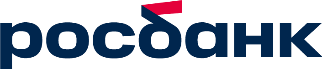 Условиясотрудничества с агентами - юридическими лицами (кроме кредитных организаций), индивидуальными предпринимателями, физическими лицами, занимающимися в установленном законодательством Российской Федерации порядке частной практикой, с целью привлечения клиентов сегмента корпоративного бизнеса для приобретения банковского продуктаТЕРМИНЫ И ОПРЕДЕЛЕНИЯАгент – созданное, в соответствии с законодательством Российской Федерации, юридическое лицо (кроме кредитных организаций), индивидуальный предприниматель, физические лица, занимающиеся в установленном законодательством Российской Федерации порядке частной практикой;Активация - выполнение Клиентом одного из нижеуказанных условий в течение месяца заключения с Принципалом договора банковского счета, открытия счета и 1 (одного) месяца, следующего за месяцем заключения с Принципалом договора банковского счета, открытия счета:- суммарные средние остатки на новых банковских счетах Клиента превышают эквивалент 10000 рублей.- имеется действующий кредит, гарантия, аккредитив. - имеется как минимум одна операция по счету, проведённая по инициативе Клиента (за исключением уплаты комиссий Банка).- имеются операции по перечислению заработной платы и выплат социального характера на счета физических лиц – работников Клиента (распределение фонда оплаты труда), в том числе и без открытия работнику счета в Банке;Банковский продукт – открытие банковского счета (расчётного cчета, специального банковского счета) юридическому лицу или индивидуальному предпринимателю на основании заключённого между Принципалом и Клиентом договора банковского счета;Договор –  Условия, Тарифы, Заявление о присоединении к Условиям; Заявление о присоединении – надлежащим образом оформленное заявление в письменном виде по установленной Принципалом форме, размещённое на Сайте Принципала, представленное Агентом Принципалу с целью заключения Договора путём присоединения к Условиям;Интернет Клиент-Банк (ИКБ) – корпоративная информационная система для создания и передачи электронных документов по телекоммуникационным каналам, в том числе и сети Интернет, на основании договора об использовании электронных документов, заключённого с Принципалом;СЭД Контур.Диадок – система электронного документооборота провайдера АО «ПФ «СКБ Контур», входящего в реестр операторов электронного документооборота федерального уровня, содержащийся на сайте ФНС России, позволяющая осуществлять электронный документооборот с использованием Электронной подписи;Клиент - юридические лица, индивидуальные предприниматели, заинтересованные в получении Банковского продукта, относящиеся к сегменту корпоративного бизнеса в соответствии с внутренней классификацией Принципала;Условия – настоящие условия сотрудничества с агентами - юридическими лицами (кроме кредитных организаций), индивидуальными предпринимателями, физическими лицами, занимающимися в установленном законодательством Российской Федерации порядке частной практикой, с целью привлечения клиентов сегмента корпоративного бизнеса для приобретения Банковского продукта, опубликованные на Сайте Принципала;Принципал – Публичное акционерное общество РОСБАНК (Генеральная лицензия Банка России от «28» января 2015 г. № 2272);Сайт Принципала –  официальный сайт ПАО РОСБАНК в сети Интернет по адресу: https://www.rosbank.ru;Стороны – Агент и Принципал;Тарифы – тарифы Принципала, включающие в себя ставки вознаграждения, выплачиваемого Агенту в соответствии с Условиями за услуги по привлечению Клиентов, предусмотренных в Приложениях № 1 и 2 к настоящим Условиям;Электронная подпись (ЭП) − электронная подпись, применимая в ИКБ и(или) СЭД Контур.Диадок, и соответствующая требованиям Федерального закона от 06.04.2011 № 63-ФЗ «Об электронной подписи» и действующему законодательству Российской Федерации в сфере электронной подписи;Электронный документооборот (ЭДО) - процесс обмена между Сторонами в системе юридически значимого документооборота документами, составленными в электронном виде и подписанными электронной подписью, используемой Сторонами;FX комиссия (комиссия на рынке Forex) – это плата за совершение торговых операций участниками рынка Forex, взимаемая платформой Forex  за осуществление сделок по покупке и продаже валюты на рынке Forex, при осуществлении валюто-обменных операций между Клиентом и Принципалом.2. ОБЩИЕ ПОЛОЖЕНИЯ И ПРЕДМЕТ ДОГОВОРА2.1. Принципал поручает, а Агент обязуется совершать от своего имени и за счёт Принципала действия, направленные на привлечение Клиентов, заинтересованных в получении Банковских продуктов. Принципал обязуется выплачивать Агенту причитающееся вознаграждение за оказанные Агентом услуги в размере и порядке, определёнными Условиями и приложениями к нему. Условием выплаты вознаграждения Агенту является также, положительный результат проверки Принципалом качества привлечённой таким Агентом клиентской базы2.2. Услуги, оказываемые Агентом:2.2.1. консультирование Клиентов в отношении Банковских продуктов и условий их предоставления, включая распространение рекламно-информационных и прочих сопутствующих материалов, в том числе в сети Интернет;2.2.2. передача Принципалу с согласия Клиентов их контактных данных с целью предоставления Банковского продукта.2.3. Заключение Договора осуществляется в порядке, предусмотренном ст. 428 Гражданского кодекса Российской Федерации, путём акцепта Принципалом адресованного ему Заявления о присоединении Агента. Подписанием указанного Заявления о присоединении Агент подтверждает факт ознакомления и согласия с Условиями. 2.4. Заявление о присоединении предоставляется Агентом Принципалу с электронной подписью посредством ЭДО или на бумажном носителе в двух экземплярах, с собственноручной подписью и с проставлением оттиска печати (при наличии). Одновременно с Заявлением о присоединении, Агент представляет Принципалу подписанные и заполненные Тарифы, согласно Приложению 1 или Приложению 2 к Условиям (в зависимости от применяемой Агентом системы налогообложения) и документы, необходимые для заключения Договора с Принципалом, перечень которых размещён на Сайте Принципала. Принципал имеет право запросить любые другие документы и информацию, которая, по мнению Принципала, необходима для заключения Договора.2.5. Заключение Договора производится после проведения идентификации Агента, на основании представленных Принципалу документов и сведений, указанных в п.2.4 Условий.2.6. Подтверждением заключения Договора является отметка Принципала о принятии Заявления о присоединении, с указанием в Заявлении о присоединении номера и даты Договора.2.7. Стороны признают, что Условия и Тарифы могут быть изменены Принципалом в одностороннем порядке. Информация об изменениях и новая редакция Условий и/или Тарифов доводится до сведения Агента путём размещения соответствующей информации, с полным текстом изменений в подразделениях Принципала и/или на Сайте Принципала за 2 (два) календарных дня до момента введения новой редакции в действие. Информация об изменении Тарифов также может быть доведена до сведения Агента путём направления сообщения, с указанием даты вступления в силу новой редакции Тарифов, на адрес электронной почты Агента, указанный в Заявлении, и/или путём направления уведомления посредством почтовой связи по адресу местонахождения Агента. При этом, в случае расхождения текста Тарифов, опубликованных на Сайте Принципала, и текста Тарифов, направленных Агенту, действует редакция Тарифов с более поздней датой вступления в силу, если в Тарифах не указано иное.Информация, переданная Принципалом Агенту с использованием способов, указанных выше, считается доведённой до сведения Агента по истечении 2 (двух) календарных дней, начиная со дня её направления Агенту и/или размещения в подразделениях Принципала и/или на Сайте Принципала, независимо от фактического восприятия информации Агентом (независимо от того, была информация прочитана или нет).2.8. Агент, в соответствии со ст.431.2. Гражданского кодекса Российской Федерации, предоставляет Принципалу также следующие заверения об обстоятельствах, имеющие существенное значение для исполнения Договора: 2.8.1. Агент располагает всеми ресурсами, необходимыми для выполнения обязательств по Договору (в том числе, но не исключительно: имеется необходимое количество квалифицированных работников, необходимые материалы и информация, необходимые материально - технические средства), а также в том, что Агент обеспечит наличие документов, связанных с подтверждением исполнения Агентом обязательств по Договору в том виде и объёме, разумно требующемся при той степени заботливости, которая обычно присуща исполнению подобных обязательств, в том числе, но не исключительно, документы, которые могут быть истребованы на основании запроса налогового органа для целей подтверждения факта исполнения обязательств по Договору ("Первичные документы");2.8.2. Услуги, указанные в п.2.1-2.2. Условий, оказываются Агентом на основании данных о Клиентах, полученных Агентом на законных основаниях при точном соблюдении Агентом положений раздела 8 Условий «Антикоррупционные условия»;2.8.3. Агент гарантирует, что, насколько ему известно, ни ему, ни одному из лиц, которых он контролирует, включая его директоров, должностных лиц, работников, ни каким-либо его агентам или посредникам, которых он привлекает в целях исполнения Договора (если применимо), не запрещено государственными или международными органами участвовать в торгах, заключать договоры или взаимодействовать с этими органами из-за доказанных или предполагаемых актов коррупции или торговли влиянием.2.8.4. Агент, являющийся физическим лицом, занимающимся в установленном законодательством Российской Федерации порядке частной практикой, или индивидуальным предпринимателем, гарантирует, что в рамках осуществления действий, направленных на привлечение Клиентов, заинтересованных в получении Банковских продуктов, не применяет специальный налоговый режим «Налог на профессиональный доход» (режим самозанятого).2.9. Во исполнение положений Статьи 431.2 (Заверения об обстоятельствах) Гражданского кодекса Российской Федерации, предоставляя указанные выше заверения об обстоятельствах, Агент исходит из того, что достоверность таких заверений об обстоятельствах на дату заключения Договора и на протяжении всего срока его действия имеет существенное значение для Принципала, и Принципал заключил Договор, полагаясь на них.3. ПРАВА И ОБЯЗАННОСТИ СТОРОН3.1. Принципал обязуется:3.1.1. В течение 5 (пяти) рабочих дней с даты заключения Договора назначить работника, ответственного за взаимодействие с Агентом. В случае замены ответственного работника, Принципал в течение 2 (двух) рабочих дней после замены извещает Агента о назначении нового работника путём направления уведомления одним из способов, указанных в разделе 12 Условий.3.1.2. Своевременно оплачивать услуги Агента.3.1.3. Провести инструктаж для работников Агента относительно порядка и условий предоставления Банковских продуктов. По итогам проведения инструктажа работников Агента, Агент вправе осуществлять консультирование Клиентов по Банковским продуктам и размещать рекламно-информационные и прочие сопутствующие материалы, в том числе в сети Интернет.3.1.4. Предоставить Банковский продукт Клиенту в соответствии с требованиями законодательства Российской Федерации, внутренних документов Принципала и нормативно-правовых документов Банка России.3.1.5.	 Извещать Агента об изменении условий предоставления Банковских продуктов путём направления уведомления одним из способов, указанных в разделе 12 Условий, не позднее чем за 10 (десять) календарных дней до вступления в силу таких изменений. 3.2.	 Принципал имеет право:3.2.1.	Осуществлять контроль оказания Агентом услуг путём проверки качества консультирования и компетентности работников Агента. 3.2.2.	По результатам проверки принять решение о возможности дальнейшего предоставления услуг Агентом либо отказаться от Договора в одностороннем порядке. В случае принятия Принципалом решения об отказе Агенту в возможности работы по Договору, Договор подлежит расторжению. В этом случае Договор будет считаться расторгнутым с даты, указанной Принципалом в соответствующем письменном уведомлении, направляемом Агенту.3.2.3. В одностороннем порядке вносить изменения в договорную документацию по Банковским продуктам и условия предоставления таких Банковских продуктов в порядке, предусмотренном такой договорной документацией (в том числе, путём размещения соответствующей информации с полным текстом изменений в подразделениях Принципала/или на Сайте Принципала). 3.3.	Агент обязуется:3.3.1.	 Обеспечить прохождение работниками Агента инструктажа относительно порядка и условий предоставления Клиентам Банковских продуктов, в установленные Принципалом сроки.3.3.2. 	Допускать к работе только работников Агента, прошедших инструктаж.3.3.3.	 До момента прохождения работниками Агента инструктажа, получить письменное согласие работников Агента на обработку и передачу их персональных данных Принципалу. За неисполнение указанного обязательства Агент несёт ответственность в соответствии с действующим законодательством Российской Федерации.3.3.4. 	Оказывать услуги по привлечению Клиентов качественно, правильно применяя полученные в ходе инструктажа знания, а также соблюдая требования Федерального закона от 13.03.2006 № 38-ФЗ «О рекламе» и Федерального закона от 27.07.2006 № 152-ФЗ «О персональных данных».3.3.5.	 В строгом соответствии с инструкциями Принципала, осуществлять:3.3.5.1. 	первичное консультирование Клиентов, имеющих намерение получить Банковский продукт;3.3.5.2. 	получение от Клиентов предварительного согласия способом, позволяющим достоверно установить волеизъявление Клиента, на получение от Принципала информации о Банковских продуктах; 3.3.5.3. 	направление контактных данных о Клиентах, имеющих намерение получить Банковский продукт, ответственному работнику Принципала, для дальнейшего взаимодействия с Клиентом по вопросам предоставления Банковского продукта. Контактные данные Клиента направляются ответственному работнику Принципала в электронном виде (путём направления информационного письма через систему Интернет Клиент-Банк) либо через специальную страницу в сети Интернет.3.3.5.4. 	размещение на принадлежащих Агенту ресурсах в сети Интернет согласованных с Принципалом рекламно-информационных материалов, в целях привлечения Клиентов для получения Банковского продукта;3.3.5.5. 	размещение по фактическому адресу нахождения Агента и/или предоставления для ознакомления потенциальным Клиентам Принципала согласованные с Принципалом печатные рекламные и информационные материалы.3.3.6. 	 Обеспечить наличие законного основания, а в требуемых законодательством Российской Федерации случаях согласия на обработку Принципалом персональных данных Клиентов, для передачи Принципалу персональных данных Клиентов, а также надлежащим образом уведомить Клиентов о такой передаче. При получении от Принципала письменного запроса предоставить Принципалу подтверждение наличия такого основания, а в требуемых законодательством Российской Федерации случаях согласия на обработку Принципалом персональных данных Клиентов, в течение 3 (трёх) рабочих дней, с момента получения соответствующего письменного запроса.3.3.7.	 Не передавать третьим лицам права и обязанности по Договору.3.3.8.	Уведомлять Принципала об изменении своих реквизитов, включая адрес электронной почты, не позднее 3 (Трёх) рабочих дней с даты их изменения одним из способов, указанных в разделе 12 Условий.3.3.9. В течение 10 (Десяти) рабочих дней от даты получения обоснованного и разумного требования Принципала либо в течение иного срока, указанного в требовании налоговых органов Принципалу, предоставить Принципалу оригиналы и/или копии Первичных документов.3.3.10. Уведомлять Принципала о наступлении событий, в результате которых любые из заверений об обстоятельствах, указанные в п. 2.8. Договора, стали неполными, неточными, несоответствующими действительности или вводящими в заблуждение, в разумный срок с момента, когда Агенту стало известно о наступлении таких событий, но в любом случае данный срок не может превышать 5-ти рабочих дней, с момента их наступления.3.3.11. В течение 10 (Десяти) рабочих дней от даты получения требования Принципала возместить документально подтверждённые убытки Принципала, причинённые вследствие нарушения заверений об обстоятельствах, указанных в п. 2.8. Условий, в том числе, но не исключительно -  суммы, уплаченные Принципалом в бюджет на основании требований налоговых органов о доначислении налога на прибыль (если Принципалу будет отказано в признании расходов, понесённых Принципалом на выплату Принципалу вознаграждения в соответствии с Тарифами, в качестве расходов уменьшающих налогооблагаемую базу по налогу на прибыль вычете данного расхода), НДС (если Принципалу будет отказано в вычете данного налога), НДФЛ (в случае неправомерного применения физическим лицом,  занимающимся в установленном законодательством Российской Федерации порядке частной практикой, или индивидуальным предпринимателем специального налогового режима «Налог на профессиональный доход» (режим самозанятого) а также суммы пеней и штрафов.3.4. Агент вправе:3.4.1. Получать информационно-рекламные материалы и бланки документов при обращении в подразделения Принципала.4. РАСЧЕТЫ СТОРОН4.1. Размер вознаграждения Агента определяется в соответствии с Тарифами. Расчёты между Принципалом и Агентом осуществляются в валюте Российской Федерации. В случае, если Агент является плательщиком НДС, то вознаграждение, указанное в Тарифах, включает НДС, если прямо не указано иное.4.2. Услуги Агента считаются оказанными Принципалу, если Клиент, контактные данные которого направлены Агентом Принципалу в соответствии с п. 2.2.2 Условий, совершил одновременно следующие действия:4.2.1.  заключил с Принципалом договор банковского счета;4.2.2.  заключил с Принципалом договор об использовании электронных документов;4.2.3. оплатил комиссии, предусмотренные вышеуказанными договорами, для начала оказания Принципалом услуг по данным договорам;4.2.4. осуществил одно из следующих действий:оплатил комиссии за пакетные услуги (Пакет);перевёл на свой/свои банковский счёт/счета, открытые у Принципала, и поддерживает предусмотренный Тарифами остаток денежных средств на конец каждого дня в течение отчетного периода, который определяется,  в соответствии с пунктом 4.3 Условий;после открытия банковского счета подключил дополнительные продукты/услуги, кроме условий, содержащихся в типовых формах договоров по расчетно-кассовому обслуживанию и предоставления всех видов кредитных продуктов, а также FX комиссий;произвёл Активацию банковского счета.Вознаграждение Агента за оказанные им услуги выплачивается по каждому привлечённому Клиенту в размере, указанном в Тарифах, с учетом вида применяемого Тарифа, предусмотренного в Приложении № 1 и 2. Вознаграждение подлежит выплате Принципалом в том случае, если Клиент впервые обращается к Принципалу за Банковским продуктом.4.3. Отчётным периодом является календарный месяц с 1 (первого) числа по последнее, при этом первый отчётный период начинается с даты заключения Договора, а последний отчётный период заканчивается в дату расторжения Договора.4.4. В срок, не позднее 10 (Десятого) рабочего дня месяца, следующего за отчётным периодом, Принципал заполняет и направляет Агенту для предварительного согласования Акт об оказанных услугах по форме Принципала, за отчётный период в электронном виде (далее – «Акт»).4.5. Агент ежемесячно, не позднее 5 (Пятого) рабочего дня, следующего за днём получения Акта, в случае согласия с данными указанными в Акте, направляет Акт Принципалу с отметкой о согласовании в электронном виде. В случае наличия мотивированных возражений, Агент сообщает об этом Принципалу в электронном виде в установленный выше срок.4.6. В случае поступления мотивированных возражений, Принципал в течение 5 (пяти) рабочих дней с даты их получения корректирует Акт и направляет его Агенту, после чего повторяется вышеуказанный порядок действий Сторон по согласованию Акта.4.7. В течение 5 (пяти) рабочих дней после согласования Сторонами Акта в электронном виде Принципал направляет Агенту Акт посредством ЭДО через СЭД Контур.Диадок или ИКБ (в случае наличия технической возможности). Электронные каналы обмена документами являются приоритетными. В случае невозможности использования ЭДО, Акт может быть направлен на бумажном носителе в 2 (Двух) экземплярах, содержащих печать и подписи уполномоченного лица Принципала. 4.8. В течение 5 (Пяти) рабочих дней с даты получения от Принципала вышеуказанного Акта посредством ЭДО через СЭД Контур.Диадок или через ИКБ, Агент составляет пакет документов (Акт, счёт на оплату вознаграждения (далее - «Счёт»), счёт-фактуру (если применимо), оформленный в соответствии с требованиями законодательства Российской Федерации), подписывает данные документы, заверяет пакет Электронной подписью и направляет Принципалу через СЭД Контур.Диадок или ИКБ (в случае наличия технической возможности). Электронные каналы обмена документами являются приоритетными. Указанные в настоящем пункте документы могут быть направлены на бумажном носителе, в случае невозможности использования ЭДО. В случае направления документов на бумажном носителе Агент подписывает и направляет Принципалу 1 (Один) экземпляр Акта и оригинал Счета, а также, если применимо, счёт-фактуру, оформленный в соответствии с требованиями законодательства Российской Федерации.4.9. Датой приёма оказанных Агентом услуг считается дата подписания Сторонами Акта.4.10. Принципал не позднее 10 (десяти) рабочих дней с даты получения подписанного Акта и Счета, перечисляет Агенту вознаграждение за отчётный период по реквизитам, указанным в Счёте. Днём уплаты вознаграждения считается дата списания денежных средств с корреспондентского счета Принципала.4.11. Стороны устанавливают, что понесённые Агентом издержки и иные расходы, возникшие у него в связи с исполнением своих обязанностей, возмещаются Принципалом посредством выплаты Агенту вознаграждения. Никакие издержки и иные расходы Агента не могут быть основанием для выплаты Агенту каких-либо денежных средств сверх сумм вознаграждения, установленных в Тарифах.4.12. Стороны согласовали, что любые платежи за оказанные услуги по Договору должны осуществляться только на банковский счёт получателя платежа – Стороны по Договору, открытый в кредитной организации в стране, в которой зарегистрирован получатель платежа – Сторона по Договору (или другие лица по Договору, если применимо), или в которой получатель платежа – Сторона по Договору осуществляет свою основную деятельность, или в которой оказываются услуги по Договору.4.13. Стороны соглашаются с возможностью использования в ходе электронного документооборота усиленной квалифицированной электронной подписи. Стороны признают, что усиленная квалифицированная электронная подпись документа признается равнозначной собственноручной подписи владельца сертификата и порождает для подписанта юридические последствия в виде установления, изменения и прекращения прав и обязанностей при одновременном соблюдении условий ст.11 Федерального закона №63-ФЗ от 06.04.2011 «Об электронной подписи».При применении усиленной квалифицированной электронной подписи в целях исполнения  Договора Стороны обязуются выполнять требования ст.10 Федерального закона от 06.04.2011 N 63-ФЗ "Об электронной подписи".Стороны признают, что полученные электронные документы, заверенные электронной подписью уполномоченных лиц - юридически эквивалентны документам на бумажных носителях, заверенным соответствующими подписями.4.14. Агент подтверждает, что надлежащим образом уведомлён о том, что заключение Договора в электронном виде с использованием канала связи (системы), позволяющего (-ей) использовать усиленную квалифицированную электронную подпись, соответствующую требованиям Федерального закона от 06.04.2011 № 63-ФЗ «Об электронной подписи», происходит с привлечением третьего лица - оператора системы электронного документооборота АО «Производственная фирма «СКБ Контур» (620144, Екатеринбург, ул. Народной Воли, 19а), а также что передача Сторонами информации посредством указанной системы через оператора системы электронного документооборота АО «Производственная фирма «СКБ Контур» не является разглашением персональных данных и конфиденциальной информации.5. ОТВЕТСТВЕНнОСТЬ СТОРОН5.1. За неисполнение или ненадлежащее исполнение своих обязательств Стороны несут ответственность в соответствии с законодательством Российской Федерации и Условий.5.2. Принципал не несёт ответственности перед Агентом за неполучение доходов Агентом в результате принятия Принципалом решения о невозможности предоставления Банковского продукта Клиенту (без указания причин отказа).5.3. В случае выявления Принципалом факта нарушения Агентом Условий Принципал имеет право отказаться от исполнения Договора в одностороннем порядке путём письменного уведомления Агента. В этом случае Договор будет считаться прекращённым с даты, указанной Принципалом в соответствующем письменном уведомлении, направляемом Агенту.5.4. В случае предоставления Агентом недостоверных заверений об обстоятельствах, имеющих значение для заключения и исполнения Договора, Агент на основании и в соответствии с письменным требованием Принципала обязан уплатить Принципалу штраф в размере 25% (Двадцати пяти процентов) от размера вознаграждения за соответствующий отчётный период, в котором выявлен факт нарушения.Указанный факт нарушения Агентом условий Договора предоставляет Принципалу, полагавшемуся на недостоверные заверения Агента, имеющие для Принципала существенное значение, право наряду с требованием о взыскании штрафа также отказаться от исполнения Договора в порядке, установленном п.5.3 Условий (при этом Принципал не несёт ответственности в связи с расторжением Договора). 6. ЗАЩИТА ОТ недобросовестной КОНКУРЕНЦИИ6.1. Агент обязуется оказывать услуги в полном объёме и надлежащим образом. Агент прилагает все возможные усилия для обеспечения высокого качества работы своих работников.6.2. Агент обязуется обеспечить контроль над отсутствием возможных оценок, сравнений, высказываний и т.д. со стороны своих работников с целью склонения Клиентов и третьих лиц к прекращению использования Банковских продуктов Принципала и/или переходу на обслуживание в другие банки. В случае нарушения данной гарантии, а равно привлечения Принципала к ответственности за нарушение норм действующего антимонопольного законодательства по вине Агента, Агент на основании и в соответствии с письменным требованием Принципала обязан в полном объёме возместить Принципалу все документально подтверждённые убытки.7. КОНФИДЕНЦИАЛЬНОСТЬ7.1. Стороны в течение срока действия Договора и до истечения 3 (Трёх) лет с момента окончания его действия, обязуются обеспечить конфиденциальность условий Договора, а также любой иной информации и сведений, получаемых друг от друга в связи с его исполнением, в том числе персональных данных, за исключением информации и сведений, являющихся общедоступными (далее – конфиденциальная информация). Каждая из Сторон обязуется не разглашать конфиденциальную информацию третьим лицам за исключением официальных аудиторов, представителей и аффилированных лиц Сторон, а также уполномоченных органов и организаций в соответствии с действующим законодательством Российской Федерации, без получения предварительного письменного согласия Стороны, являющейся владельцем конфиденциальной информации. 7.2.	Стороны обязуются принимать все разумные меры для защиты конфиденциальной информации друг друга от несанкционированного доступа третьих лиц, в том числе: 7.2.1. осуществлять передачу конфиденциальной информации исключительно по защищённым каналам связи; 7.2.2. хранить конфиденциальную информацию исключительно в предназначенных для этого местах, исключающих доступ к ней третьих лиц;7.2.3. ограничивать доступ к конфиденциальной информации, в том числе для работников, не имеющих служебной необходимости в ознакомлении с данной информацией. 7.3.	Стороны обязаны незамедлительно сообщить друг другу о допущенных ими либо ставшим им известным фактах разглашения или угрозы разглашения, незаконном получении или незаконном использовании конфиденциальной информации третьими лицами.7.4.	Стороны не вправе в одностороннем порядке прекращать охрану конфиденциальной информации, предусмотренной Договором, в том числе в случае своей реорганизации или ликвидации в соответствии с действующим законодательством Российской Федерации.7.5.	Под разглашением конфиденциальной информации в рамках Договора понимается действие или бездействие одной из Сторон, в результате которого конфиденциальная информация становится известной третьим лицам в отсутствие согласия на это владельца конфиденциальной информации. При этом форма разглашения конфиденциальной информации третьим лицам (устная, письменная, с использованием технических средств и др.) не имеет значения.7.6.	Не является нарушением конфиденциальности предоставление конфиденциальной информации по законному требованию правоохранительных и иных уполномоченных государственных органов и должностных лиц в случаях и в порядке, предусмотренных действующим законодательством Российской Федерации. 7.7.	В случае раскрытия конфиденциальной информации указанным органам и/или лицам Сторона, раскрывшая конфиденциальную информацию, письменно уведомляет владельца конфиденциальной информации о факте предоставления такой информации, её содержании и органе, которому предоставлена конфиденциальная информация, не позднее двух рабочих дней с момента раскрытия конфиденциальной информации, за исключением случаев, когда такое уведомление запрещено действующим законодательством Российской Федерации.7.8.	Любой ущерб, вызванный нарушением обязательств по обеспечению конфиденциальности, определяется и возмещается в соответствии с действующим законодательством Российской Федерации.7.9. С целью исполнения обязательств по Договору, Принципал, на основании полученного от Клиентов согласия на обработку их персональных данных, поручает Агенту обработку персональных данных Клиентов.7.10. Принципал поручает Агенту обязательство получить согласие Клиентов на обработку персональных данных Принципалом и передачу их Агенту в порядке, установленным законодательством.7.11. Стороны особо оговорили, что персональные данные Клиентов являются информацией, не подлежащей раскрытию и распространению третьим лицам без получения на то соответствующего предварительного письменного согласия Клиентов.7.12. Агент обязан соблюдать принципы и правила обработки персональных данных, предусмотренные Федеральным законом от 27.07.2006 № 152-ФЗ «О персональных данных». 7.13. Агент осуществляет обработку персональных данных Клиентов в составе: фамилия, имя, отчество (при наличии), номер телефона, электронный адрес, путём совершения действий всеми доступными способами (в том числе путём автоматизированной и неавтоматизированной обработки) с персональными данными, включая: сбор, запись, систематизацию, накопление, хранение, уточнение (обновление, изменение), использование, передачу (предоставление) Принципалу, блокирование, удаление и уничтожение.7.14. В процессе обработки персональных данных Клиента Агент обязуется соблюдать их конфиденциальность и принимать необходимые меры, направленные на обеспечение выполнения обязанностей, предусмотренных Федеральным законом от 27.07.2006 № 152-ФЗ «О персональных данных», в том числе принимать необходимые организационные и технические меры для их защиты от неправомерного или случайного доступа, уничтожения, изменения, блокирования, копирования, предоставления, распространения и иных неправомерных действий в отношении персональных данных, требования к защите обрабатываемых в соответствии со статьями 18.1 и 19 Федерального закона от 27.07.2006 № 152-ФЗ «О персональных данных».7.15. В случае сбора персональных данных Клиентов по поручению Принципала, Агент обязан соблюдать требования, предусмотренные частью 5 статьи 18 Федерального закона от 27.07.2006 № 152-ФЗ «О персональных данных».7.16. Агент обязан немедленно электронным письмом сообщить Принципалу о фактах разглашения, несанкционированного доступа или случайной передачи (предоставления, распространения, доступа) персональных данных, повлекших нарушение прав субъектов персональных данных, и продублировать такое сообщение в письменной форме.7.17. Агент обязан по запросу Принципала в течение срока действия поручения на обработку персональных данных, в том числе до обработки персональных данных, предоставлять документы и иную информацию, подтверждающие принятие мер и соблюдение в целях исполнения поручения Принципала требований, установленных в соответствии со статьей 6 Федерального закона от 27.07.2006 № 152-ФЗ «О персональных данных».7.18. Принципал несёт ответственность перед Клиентом за соблюдение порядка обработки и конфиденциальности его персональных данных. Агент несёт ответственность перед Принципалом за соблюдение порядка обработки и конфиденциальности персональных данных Клиента.7.19. Сторона, допустившая нарушения конфиденциальности и безопасности персональных данных при их обработке в информационных системах, обязуется возместить другой Стороне понесённые ею в связи с этим убытки в соответствии с законодательством Российской Федерации.8. Антикоррупционные условия8.1. Для целей настоящего раздела, следующие термины должны трактоваться, согласно значениям, указанным ниже:коррупция или коррупционное действие – злоупотребление служебным положением, дача взятки, получение взятки, злоупотребление полномочиями, коммерческий подкуп либо иное незаконное использование физическим лицом своего должностного положения вопреки законным интересам общества и государства в целях получения выгоды в виде денег, ценностей, иного имущества или услуг имущественного характера, иных имущественных прав для себя или для третьих лиц либо незаконное предоставление такой выгоды указанному лицу другими физическими лицами, а также совершение вышеуказанных деяний от имени или в интересах юридического лица.Вышеуказанный термин включает также такое деяние, как злоупотребление служебным положением в корыстных целях или «торговля» влиянием, означающее преднамеренное действие, связанное с (a) предоставлением, предложением или обещанием должностному лицу или любому другому лицу или (b) вымогательством или принятием должностным лицом любым другим лицом, лично или через посредников, какого-либо неправомерного преимущества с тем, чтобы это должностное лицо или такое другое лицо злоупотребило своим действительным или предполагаемым влиянием с целью получения от должностного лица какого-либо неправомерного преимущества для первоначального инициатора таких действий или любого другого лица;должностное лицо – представители государственной власти, как избираемые, так и не избираемые, любой служащий или работник государственной организации, независимо от занимаемой должности, члены королевских семей, судьи, а также любое лицо, действующее в рамках официальных полномочий от имени государственной организации, а также любой кандидат на выборную должность или кандидат на замещение должностей государственной службы;государственная организация – любой (иностранный или национальный) государственный, а также муниципальный орган, учреждение, ведомство или организация (включая, но, не ограничиваясь, таможенные, налоговые органы, любые иные ведомства, уполномоченные выдавать разрешения), любая компания или юридическое лицо, контролируемые государством, любой надзорный орган, политическая партия или международная публичная организация (например, ООН). 8.2. При исполнении своих обязательств по Договору, Стороны, контролируемые ими лица, работники, а также посредники не осуществляют действия, квалифицируемые применимым для целей Договора законодательством, как дача/получение взятки, коммерческий подкуп, «торговля» влиянием, а также иные действия, нарушающие требования применимого законодательства о противодействии коррупции.В частности, Стороны, контролируемые ими лица, работники или посредники не выплачивают, не предлагают выплатить и не разрешают выплату каких-либо денежных средств или передачу каких-либо ценностей, прямо или косвенно, любым лицам, для оказания влияния на действия или решения этих лиц с целью получить какие-либо неправомерные преимущества или иные неправомерные цели, прямо или косвенно связанные с Договором и/или его исполнением.8.3. Каждая из Сторон Договора отказывается от стимулирования каким-либо образом работников другой Стороны, в том числе путём предоставления денежных сумм, подарков, безвозмездного выполнения в их адрес работ (услуг) и другими, не поименованными в настоящем пункте способами, ставящего работника такой другой Стороны в определённую зависимость и направленного на обеспечение выполнения этим работником каких-либо действий в пользу стимулирующей его Стороны.8.4. Стороны прилагают разумные усилия, чтобы минимизировать риск деловых отношений с контрагентами, которые могут быть вовлечены в коррупционную деятельность, а также оказывают взаимное содействие друг другу в целях предотвращения коррупции.8.5. Стороны подтверждают, что каждой Стороной приняты внутренние документы, регламентирующие вопросы противодействия коррупции, направленные, в том числе, на: предупреждение любого коррупционного действия, которое может быть совершено как ими самими, контролируемыми ими лицами, так и (при наличии) посредниками, представляющими их интересы с целью выполнения Договора, и обеспечение расследования каждого факта или подозрения в совершении коррупционного действия, в соответствии с установленными требованиями.Каждая Сторона при заключении, исполнении и прекращении Договора, руководствуется положениями таких внутренних документов.В частности, Принципал реализует требования Антикоррупционной политики ПАО РОСБАНК и Кодекса этических принципов и поведения работников ПАО РОСБАНК (Политика) (доступных на официальном сайте Принципала в информационно–телекоммуникационной сети «Интернет» по ссылке https://www.rosbank.ru/o-banke/raskrytie-informacii/ustav-i-vnutrennie-dokumenty/, принимает меры по предупреждению коррупции, и развивает не допускающую коррупционных проявлений культуру, поддерживает деловые отношения с контрагентами, которые гарантируют добросовестность своих партнёров и поддерживают антикоррупционные стандарты ведения бизнеса.Подписывая Заявление о присоединении, Агент подтверждает, что получил/ознакомился с вышеуказанными документами.8.6 Агент гарантирует, что он сам, а также посредники Агента, представляющие его интересы в целях выполнения Договора, не являются связанными с, а также не планируют взаимодействовать с должностными лицами в рамках предоставления услуг Принципала по Договору;обеспечивает разумную полноту и степень детализации при ведении финансового учёта, ведёт достоверные бухгалтерские книги и отчётность в части, касающейся, в том числе, исполнения Договора, а также обязуется содействовать усилиям Принципала по соблюдению применимого законодательства о противодействии коррупции для чего Агент обязуется в течение всего срока действия Договора по запросу Принципала предоставлять документы, которые необходимы для подтверждения факта соблюдения Агентом применимого законодательства о противодействии коррупции в связи с исполнением Договора. 8.7. Стороны пришли к соглашению, что к запрещённым действиям для целей Договора не относятся соответствующие законодательству Российской Федерации, обычаям делового оборота и нормам делового этикета действия (в том числе, деловые подарки незначительной стоимости), которые не могут оказать влияния на решения работников Сторон, их аффилированных лиц по определению условий, исполнению или прекращению Договора и любых связанных с ним обязательств.8.8. В случае возникновения у Стороны подозрений, что произошло или может произойти нарушение каких-либо положений настоящего раздела Условий, соответствующая Сторона обязуется уведомить об этом другую Сторону в письменной форме. В письменном уведомлении Сторона обязана сослаться на факты или предоставить материалы, достоверно подтверждающие или дающие основание предполагать, что произошло или может произойти нарушение каких-либо положений настоящего раздела Условий другой Стороной, контролируемыми ими лицами, работниками или посредниками. Каналом уведомления Принципала о вышеуказанных нарушениях является alert@rosbank.ruВ указанном в настоящем пункте случае Принципал вправе без выплаты компенсации приостановить осуществление любого платежа без обещания его осуществления в дальнейшем в адрес Агента, в случае наличия у Принципала достаточных оснований подозревать Агента или любых из его работников, посредников или контролируемых лиц в совершении любого коррупционного действия в связи с исполнением Договора. Достаточные и разумные основания включают доступную в открытых источниках информацию (отчёты) о коррупционных действиях, судебные акты и т.д.8.9. В случае нарушения Агентом условий, предусмотренных настоящим разделом «Антикоррупционные условия» (вне зависимости, является ли такое нарушение устранимым или нет), Принципал вправе в одностороннем порядке отказаться от исполнения Договора и любых связанных с ним обязательств путём направления соответствующего письменного уведомления Агенту. Односторонний отказ Принципала от исполнения обязательств по Договору не является основанием для автоматического прекращения обязательств Агента, возникших в период действия Договора. Соответствующие обязательства должны быть урегулированы, финансовые расчёты произведены в течение 30 (Тридцати) календарных дней с даты направления Принципалом уведомления об одностороннем отказе от исполнения обязательств.9. ОБСТОЯТЕЛЬСТВА НЕПРЕОДОЛИМОЙ СИЛЫ9.1. Стороны освобождаются от ответственности за полное или частичное неисполнение обязательств по Договору, если такое неисполнение явилось следствием действия обстоятельств непреодолимой силы, возникших после заключения Договора, и определяемых в соответствии с п. 3 ст. 401 Гражданского кодекса Российской Федерации.9.2. Если такие обстоятельства непосредственно повлияли на исполнение обязательств в срок, установленный в Договоре, то этот срок соразмерно отодвигается на время действия соответствующих обстоятельств.9.3. При наступлении указанных обстоятельств Сторона, для которой стало невозможным исполнение своих договорных обязательств, должна без промедления, но не позднее 5 (Пяти) рабочих дней с момента наступления вышеуказанных обстоятельств, известить о них другую Сторону с приложением либо досылкой в течение 14 (четырнадцати) рабочих дней надлежаще заверенной копии документа, подтверждающего наступление обстоятельств непреодолимой силы, выданного уполномоченным органом. Не уведомление, либо несвоевременное, либо ненадлежащее уведомление о наступлении обстоятельств непреодолимой силы лишает Сторону права ссылаться на данное обстоятельство как основание для освобождения от ответственности.9.4. Если указанные обстоятельства продлятся свыше 2 (Двух) месяцев, любая из Сторон вправе полностью или частично отказаться от исполнения Договора. Убытки, возникшие вследствие таких обстоятельств, не возмещаются.10. РАЗРЕШЕНИЕ СПОРОВ10.1. Все споры, которые могут возникнуть между Сторонами, подлежат урегулированию в рабочем порядке путём переговоров.10.2. В случае возникновения споров и разногласий, а также в случаях неисполнения обязательств Сторона, права которой нарушены, вправе направить претензию другой Стороне. Сторона, получившая претензию, обязана ответить на неё в срок, не превышающий 7 (семь) календарных дней с момента её получения. 10.3. В случае, если направившая претензию Сторона получила отказ другой Стороны удовлетворить содержащиеся в претензии требования полностью или частично либо в течение 21 (двадцати одного) календарного дня с даты направления претензии не получила на неё ответ, то направившая претензию Сторона вправе передать спор на разрешение Арбитражного суда г. Москвы.11. ПРЕКРАЩЕНИЕ ДОГОВОРА11.1.Договор вступает в силу с момента его подписания Сторонами, действует в течение 12 (двенадцати) месяцев и может быть расторгнут в порядке, предусмотренном законодательством Российской Федерации.11.2.	Каждая из Сторон вправе в любое время отказаться от исполнения Договора путём письменного уведомления другой Стороны за 30 (Тридцать) календарных дней до предполагаемой даты расторжения, указанной в таком уведомлении.11.3.	При расторжении Договора Агент сохраняет право на получение вознаграждения за услуги, оказанные им до даты прекращения действия Договора.11.4.	Прекращение действия Договора не освобождает Стороны от исполнения принятых ими обязательств по сделкам и операциям, совершенным в период действия Договора.12. ПОРЯДОК УВЕДОМЛЕНИЯ СТОРОН12.1. Принципал в рамках Договора по своему усмотрению одним или несколькими указанными в настоящем пункте способами уведомляет Агента путём: 12.1.1. размещения Принципалом соответствующей информации на Сайте Принципала и в подразделениях Принципала;12.1.2. направления Принципалом уведомления по адресу (месту нахождения) Агента, указанному в Заявлении о присоединении;12.1.3. направления Принципалом сообщения с использованием системы Интернет Клиент-Банк;12.1.4. направления Принципалом уведомления на адрес электронной почты, указанный Агентом в Заявлении о присоединении;12.1.5. передачи письменного уведомления представителю Агента под расписку.12.2. Агент в рамках Договора по своему усмотрению уведомляет Принципала путём:12.2.1. направления Агентом сообщения с использованием системы Интернет Клиент-Банк;12.2.2. передачи письменного уведомления представителю Принципала под расписку;12.2.3. направления по адресу Принципала (месту нахождения) письменного уведомления по почте заказным письмом с уведомлением о вручении.